Okulumuzda Zenginleştirilmiş Kütüphanenin Önemi Projesi  İngilizce öğretmeni Nebibe ÖZÇELİK tarafından yürütülmektedir. Proje kapsamında 15 öğrenci ile ilçenin kütüphanesi gezildi ve öğrenciler okulumuzdaki kütüphane ile gezdikleri kütüphane arasındaki farkları anlatan birer kmpozisyon yazdılar.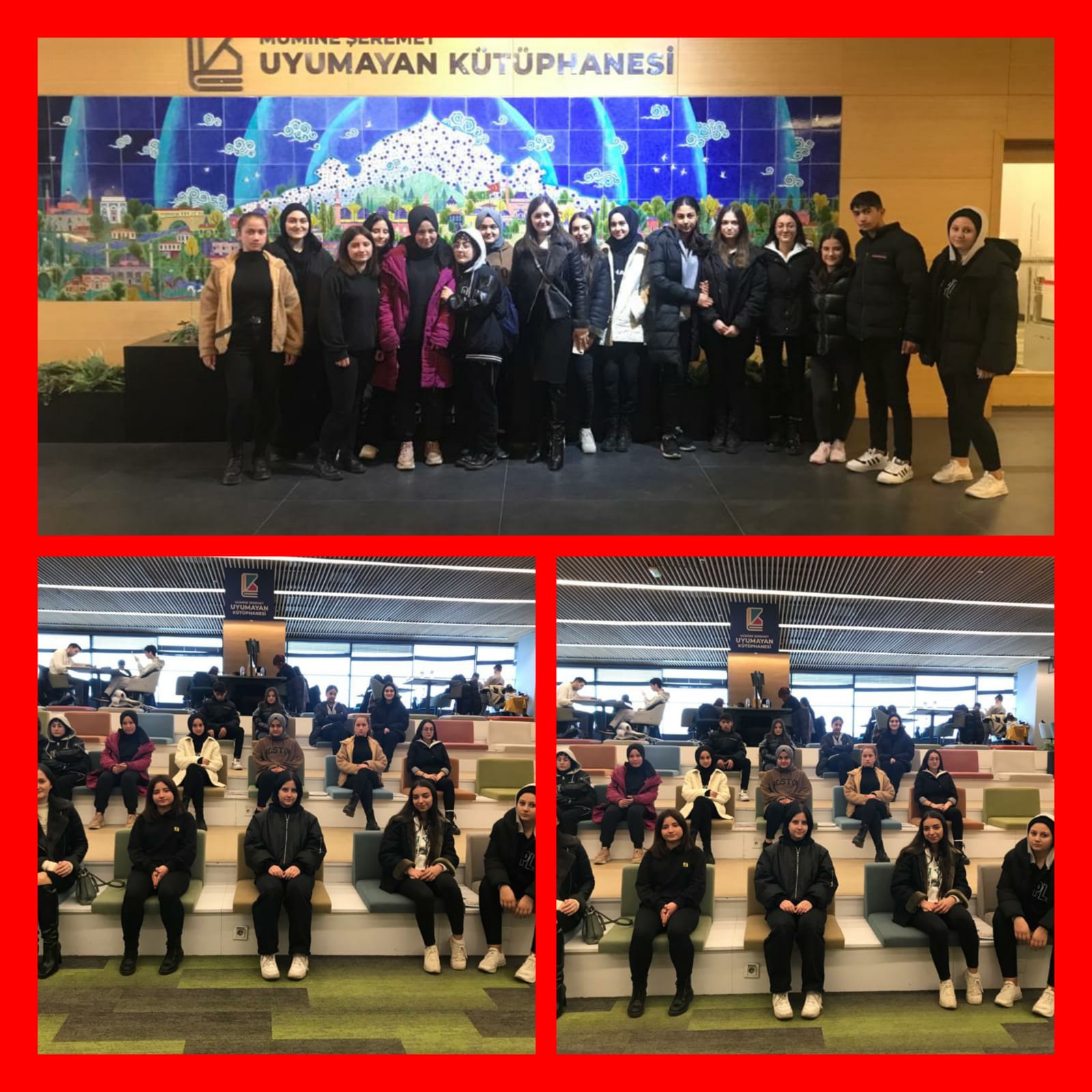 